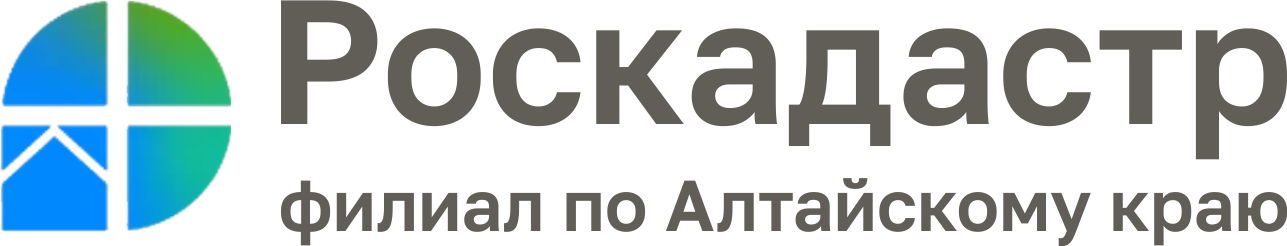 ПРЕСС-РЕЛИЗВыездной прием - одна из востребованных услуг ППК «Роскадастр» по Алтайскому краюВ предыдущем году специалисты ППК «Роскадастр» по Алтайскому краю приняли более 33 тысяч пакетов документов для проведения кадастрового учета и регистрации прав и около 4 тысяч запросов о предоставлении сведений из Единого государственного реестра недвижимости (ЕГРН). Более 2 тыс. жителей Алтайского края обратились за предоставлением информационных, справочных, аналитических и консультационных услуг.Современную жизнь можно назвать одним словом – «спешка». Когда человек постоянно занят, свободного времени у него практически не остается. Такие обстоятельства заставляют искать более простые варианты решения жизненных задач для экономии времени. Согласно статистическим данным, у жителей Алтайского края спросом пользуются дополнительные услуги Публично-правовой компании «Роскадастр» в сфере недвижимости. Так, по итогам 2022 года было принято более 33 тысяч пакетов документов и около 4 тысяч запросов о предоставлении сведений из ЕГРН, более 2 тыс. заявителей обратились за предоставлением информационных, справочных, аналитических и консультационных услуг.«Выездной формат обслуживания помогает экономить время, а также обеспечивает возможность получить популярные государственные услуги в максимально комфортных условиях. Повышенный интерес, прежде всего, связан с возможностью получить услуги Росреестра в самое ближайшее время. Кроме того, сотрудники ППК «Роскадастр», обладая большим опытом работы в учетно-регистрационной сфере и высоким профессиональным уровнем, предоставляют консультации по пакетам документов и подготовке проектов договоров в сфере оборота недвижимости», - отметил заместитель директора Кадастровой палаты по Алтайскому краю Дмитрий Николаиди.Чтобы подать документы для проведения кадастрового учета и регистрации права собственности или получить сведения госреестра недвижимости, гражданам достаточно любым удобным способом обратиться в ППК «Роскадастр» по Алтайскому краю и оставить заявку:- по телефону 8 (3852) 55-76-47;- непосредственно в офисе межрайонного отдела ППК «Роскадастр» по адресу: г. Барнаул, ул. Северо-Западная, д. 3А или через Whatsapp +7-961-994-6267;- направить сообщение на адрес электронной почты: dostavka@22.kadastr.ru.  Заявка будет рассмотрена в кратчайшие сроки и специалисты учреждения свяжутся с заявителем для уточнения деталей. Воспользоваться таким форматом получения государственной услуги могут не только физические, но и юридические лица.Материал подготовлен филиалом ППК «Роскадастр» по Алтайскому краюКонтакты для СМИ: тел. 8 (3852) 55-76-59, доб. 7091, 7092,адрес электронной почты: press@22.kadastr.ru.Официальная страница в соц. сети: https://vk.com/kadastr22адрес электронной почты: press@22.kadastr.ru